Publicado en Málaga el 08/08/2022 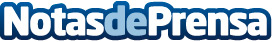 Las casetas del Real de Cortijo de Torres van a contar con desfibriladores y reciben un curso para conocer su usoHoy, los concejales de Servicios Operativos y Fiestas y de Seguridad entregarán DEA para que el recinto ferial esté cardioprotegidoDatos de contacto:María Guijarro622 83 67 02Nota de prensa publicada en: https://www.notasdeprensa.es/las-casetas-del-real-de-cortijo-de-torres-van_1 Categorias: Medicina Andalucia Celebraciones Cursos Otras ciencias http://www.notasdeprensa.es